HÍREINKSzilveszter estéjén, illetve Újév napján ismertettük egyházközségünk gazdálkodásának adatait. Ezzel kapcsolatban jelezzük, hogy január 15-én zárjuk le a 2013-as költségvetési esztendőt. Így aki nem tudta még rendezni az elmúlt évi egyházfenntartási járulékát, eddig az időpontig azt még tavalyi befizetésként teheti meg. A befizetés történhet személyesen a parókián, illetve a templom előterében található sárga csekken, vagy közvetlen átutalással az alábbi bankszámla-számra: 11100702-18799303-36000001. A jó Isten fizesse meg mindnyájuk nagylelkű adományait!Január 6-án, Vízkereszt ünnepén vasárnapi szertartási rend lesz templomunkban. Az előesti alkonyati zsolozsmát január 5-én este fél hatkor végezzük. Az ünnep napján a délelőtti Szent Liturgia után ünnepélyes vízszentelés is lesz. Liturgikus szövegeink – a karácsony és a vízkereszt kapcsolatára utalva – így határozzák meg ezt a napot: „Fényes volt az előző ünnep, de fényesebb a következő…” A Vízkereszt tehát kiemelt ünnepnapnak számít egyházunk életében. Aki nem tud részt venni az ünnep napján végzett szertartások egyikén sem, az igyekezzen eljutni az előesti vecsernyére, és úgy szentelje meg az ünnepet.A Vízkeresztet követő napok, hetek a házszentelések időszaka. A parókus senkire nem töri rá az ajtót, de nagy örömmel megy el minden családhoz, amely igényt tart hajléka megszentelésére. – Annak reményében kérem és várom jelentkezéseiket, hogy az otthonaikban való személyes találkozás a lelki közösség erősödését, s a hitben és szeretetben kölcsönösen megerősítő élményt jelent a pap és a rá bízott közösség tagjai számára.Terveink szerint 2014. január 20-25. között idén is megtartjuk a Krisztus-hívők egységéért végzett ökumenikus imahét alkalmait kertvárosi templomainkban. Ilyenkor egymás istentiszteletein imádkozunk együtt, és egymás lelkipásztorainak igehirdetéseit hallgatjuk meg. Gyűljünk össze minél többen a hét folyamán, hiszen tanúságtételünk Krisztus Urunk evangéliumáról csak úgy lehet hiteles a világ előtt, ha megosztottságunk közepette legalább őszinte szívvel keressük a Krisztus-követők egységét. Akik átérzik szívük mélyén, hogy imádságunkkal varrunk egy öltést Krisztus sokfelé szakított köpönyegén, azokat örömmel várjuk ezekre az imádságos találkozásokra. Pontos program a templomok hirdetőtábláin olvasható majd.*	*	*	*	*Görögkatolikus Parókia, Nyíregyháza, Legyező u. 3. – www.kertvarosigorogok.huTel. 30/415-50-92; E-mail: obbagyl@upcmail.hu – Kiadó: Obbágy László parókusA KERTVÁROSI GÖRÖGKATOLIKUS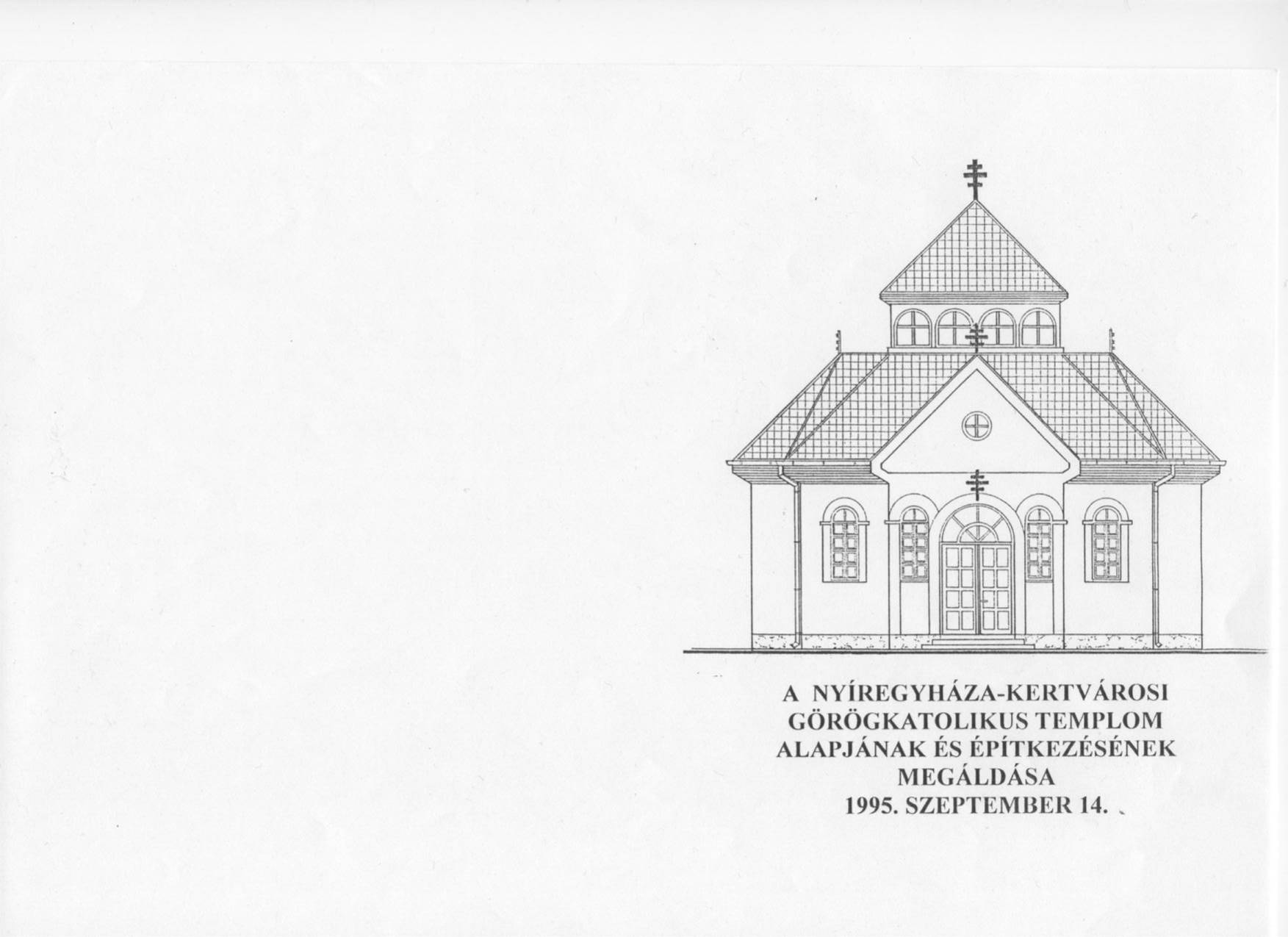            EGYHÁZKÖZSÉG ÉRTESÍTŐJELEGYEZŐ2014. JANUÁR2014. ÉVI EGYHÁZKÖZSÉGI NAPTÁRUNKA szentek az idei naptár-témánk.Nem csupán azért, mert örülünk legújabb ikonjainknak. Más oka és célja is van annak, hogy 2014-ben ők tekintenek ránk e szerény kalendárium lapjairól. Meggyőződésünk: bűn az, ha fiatalságunknak a perc-emberek, a napi sztárok egy tál lencséjét adjuk a szentek elsőszülöttségi joga helyett. Igenis joga van keresztény ifjúságunknak arra, hogy valódi példaképekre tekinthessen, hogy az élet viharos tengerén világítótornyokat lásson. Vákuum alakul ki a magunk botladozó keresztény élete és az evangélium rendkívüli igényessége között, ha nem látjuk azokat, akik hétköznapi háttérrel, „a mi utcánkból indulva” jutottak el az életszentségre, és így lehetnek valódi példaképeink a Krisztus-követés útján.Tekintsünk hát föl szentjeinkre, és vegyünk példát róluk!Mint az előző esztendőkben, idén is minden kertvárosi görögkatolikus család ajándékként megkapja templomunk 2014. évi naptárát. Kérjük, fogadják szeretettel! Templomunk szentjei legyenek társaik az esztendő folyamán!*	*	*	*	*SZIPRKA Látogatóját fogadja vendéglátója egy angol klub bejáratánál. A vendégnek feltűnik egy felirat az előtérben: „Felebarátaid hibáit homokba írd, erényeit vésd kőtáblába.”Miközben a szöveget olvassa, hatalmas zajt hall odakintről. – Mi történt? – kérdezi ijedten. – Semmi különös – mondja a házigazda. – Meghozták a homokot.HURRÁ!!! Vízkereszt és Nagyböjt között: FARSANG!!!A farsang – jókedvével, sok-sok kacajával – a lélek „méregtelenítésének” az időszaka. Számunkra pedig alkalom arra, hogy elgondolkodjunk mindennapjaink meghatározóan fontos mozzanatáról: a keresztény ember életöröméről.1. Az élet súlya„Nehéz az élet” – halljuk nem egyszer komor, gondterhelt, az élet keresztjei miatt panaszkodó emberektől. De nemcsak a felnőttekkel, a gyermekekkel is előfordul, hogy szomorúak, és nehezen tudnak megvigasztalódni. A szeretetlenség, a szenvedés vagy az anyagi gondok szorító nehézségei valóban megpróbálják az embert, s olyankor úgy érezzük: az élet súlya bizony nyomja a vállunkat. Tagadhatatlan, hogy az élet valóban nehéz tud lenni, és a könnyek olykor nem ok nélkül szántanak barázdát az emberek arcára.Életünk nagy ajándéka mégis, hogy Isten megáldotta az embert a jókedv, a kacagás, a humor képességével. Tudunk mosolyogni önmagunkon és a világon, s felszabadult nevetésünk, máskor keserédes humorunk túl tud lendíteni minket a nehézségeken.A nevetés az élet jele. Aki nevet, elfogadja, hogy nem minden egyformán fontos, meri komolytalanra venni önmagát és a világot. Nem erőlködik fölöslegesen, nem tekinti túl fontosnak magát; cinkosan „összekacsint” Gazdájával: „Aki az égben lakik, az mosolyog rajtuk, kineveti őket az Úr.” Derű, humor, nevetés nélkül nincs kiegyensúlyozott élet, és nincs egészséges lelki élet sem.2. Keep smiling?A közismert, divatos angol szólás azt jelenti: fel a fejjel, légy mindig vidám! De miért kérdőjeleztük meg? Mi a baj ezzel a kifejezéssel?A „keep smiling” egyfajta „kötelező mosolyt” rejt. Azt jelenti: minden körülmények között bátorságot, bizakodást kell mutatni. Az eladónak „kötelező” mosolyognia a vevőre, hogy el tudja adni az áruját, a mindennapi élet viszontagságai közepette pedig „kötelező”erősnek mutatni magad, mert különben elveszted a csatát, bedarál az élet. A „mosolyogni kell” ugyanakkor nem örömről árulkodik, hanem megfelelési kényszerről. Miközben a „fel a fejjel!”, „légy vidám!” bíztatásával egyetértünk, az elvárt „kötelező mosolyt” elutasítjuk; a „keep smiling” hazugság. A csupán külső, „kötelező” mosoly valójában álca, álarc. Az „úgy tenni, mintha…” botox-mosolya távol áll a keresztény ember valódi életörömétől.3. A keresztény ember életörömeAz evangélium szó jó hírt, örömhírt jelent. Az evangélium talaján élő ember nem „kötelező mosolyt” erőltet az arcára, hanem krisztusi derűt hordoz a lelkében. Nem megjátssza az örömet, hanem tudja és szívében őrzi az Isten mosolyát. A nehézségek a keresztény embert is próbára teszik, ezért előfordulhat, hogy nevetni nincs ereje; az Isten szeretetéből fakadó evangéliumi derű azonban szilárd háttere az életének.Szent Pál apostol fogságban írta levelét a Filippiben élő keresztényeknek. És a börtönfalak között is tudta így biztatni testvéreit: „Örüljetek az Úrban mindenkor, ismét mondom: örüljetek!” Több szentről feljegyezték, hogy kiváló humoruk volt, jókedvű, vidám emberek voltak, felszabadultan, magukról megfeledkezve tudtak kacagni; másokról pedig, hogy rendszeresen imádkoztak a humorérzék adományáért.Örömet merítünk imádságainkból, liturgiánkból is. Amikor a pap belép a templomba, már első imájában ott van az öröm szava: „Mindeneket örömmel töltöttél be, Üdvözítőnk.” A Szent Liturgia zsoltáraiban így éneklünk: „Örvendezzetek az Úrnak, minden föld… Jertek, örvendezzünk az Úrnak, vigadjunk a mi szabadító Istenünknek!” Ujjongva, kitörő örömmel éneklünk hozsánnát Krisztusnak. Az Istenszülő Szűzre úgy tekintünk, mint akiben örvendezik minden teremtmény. A Liturgia egyik utolsó imájában pedig így fohászkodunk: „Töltsd be örömmel és vígsággal a szívünket!”Az alaptermészetünktől is függ, mennyire vagyunk jó kedélyű, másokat is vidítani, megnevettetni tudó emberek. Igazi ajándék, ha valakinek jó humora van; az ördög is fél a vidám embertől. De az bizonyos: ha másoknak örömet tudunk szerezni, az mindig hoz is örömet az életünkbe. Ha örülni akarunk, fogadjuk meg Tolsztoj tanácsát: „Csupán egy igazi öröm van a földön: másoknak élni.”